Undertegnede medlem af Vandsektorens forening til forbedring af vandsektorens effektivitet og kvalitet indstiller nedenstående kandidater til valg på den ordinære generalforsamling den 24. maj 2022. 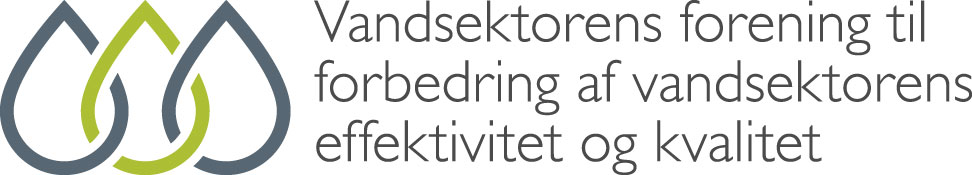 ____________________________________________(selskab/koncern)Dato      /     2022_______________________titel og underskrift (evt. stempel)Blanketten sendes pr. mail til vudp@vudp.dkDATO: 05.04.2022Anmeldelse af kandidater Anmeldelse af kandidater Valg af bestyrelsesmedlem**Valg af bestyrelsesmedlem**KandidatAnsat/bestyrelsesmedlem iEventuel begrundelse